                                                                                                                                                                                                                                                                                             St.Andrews United Church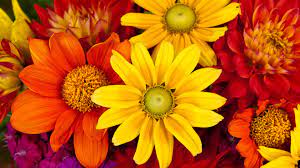 60 West Avenue, St. Thomas 519- 631-4558   e-mail: standrewsucgra@rogers.comWebsite: www.standrewsunitedchurch.comMinisters: The people of St. Andrew’sPastor: Rev. Cheryl BoltonMinistry of Music: Brian and Lynn Sloan/ Merna Edison/Thomas BeeSeptember 24th 2023WE GATHER Welcome & AnnouncementsAcknowledging Our KinshipLighting of the Christ CandleWe light a candle, to symbolize that we are the people of God.Let the light of one candle remind us of the good each person can do in the world.Hymn - Come and Find a Quiet Centre - 374 VUCall to Worship One: God of all creation, who moves and inspires us through every time and season,All:  we bless you and praise you for the gift of life in your good, created world.One: Grant to us grace and humility so that our livesmay honour you among all peoples and nations,All: Create wholesome and right companionship with our fellow living creatures, and work for the healing of this world that you created.  One Let us Come before God in Worship. AmenPrayer of Confession (Unison)Lord, we confess that we don’t always turn to you in our troubles. Sometimes we are paralyzed by fear and anxiety. We cannot see “the light at the end of the tunnel”. For us, there is only the ongoing darkness and hopelessness. Clear our sight, O Lord. Bind up our wounded spirits!Fill us with your mercy and love. Forgive us when we stray; when we fear; when we falter. Pick us up and place us on pathways of peace and hope, for we ask this in Jesus’ Name. AMEN.Hymn - Would You Bless Our Homes and Families - 556 VULISTEN FOR GOD’S WORDScripture reading - 	Isaiah 55 1-2, 5-7	  	       			2nd Corinthians 9: 6-9	                   		Matthew 15: 29, 32-38	 	Sermon - Remnants Vs. AbundanceHymn - Let There Be Light - 679 VURESPOND TO GOD’S WORDInvitation to Offering Offering Hymn - # 541Praise God from whom all blessings flow; Praise God, all creatures high and low; Give thanks to God in love made known; Creator Word and Spirit One.Prayer of DedicationPrayers of Thanksgiving and Concern The Lord’s PrayerHymn - God of Grace - 686 VUBenediction Go in peace into God’s world to serve and help others. Go in confidence of God’s presence with you. Go into this world with messages of hope and reconciliation. Go in love. AMEN.Postlude AnnouncementsUPCOMING EVENTS:September 28th-Euchre 1:30pmOctober 1- World Wide CommunionOctober 8-Messy Church Service -Thanksgiving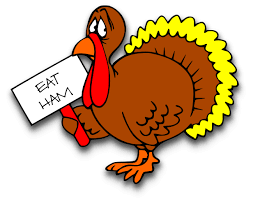 October 19th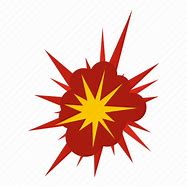 The “Bean Blast” is back! This fundraiser is from 11:30-1pm at St. Anne’s Centre on October 19th. Tickets are $10 and Connie Parsons will have tickets.Fun Quarter Auction at Central United Church, Oct.4 at 6pm, 135 Wellington Street. Admission is $5, bring your quarters. Proceeds to Local Community Charitable Organizations.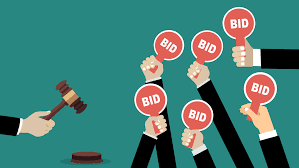 